	FECHA / /Información Curricular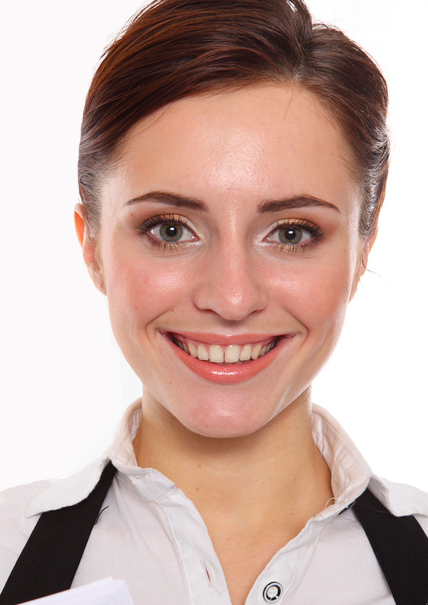 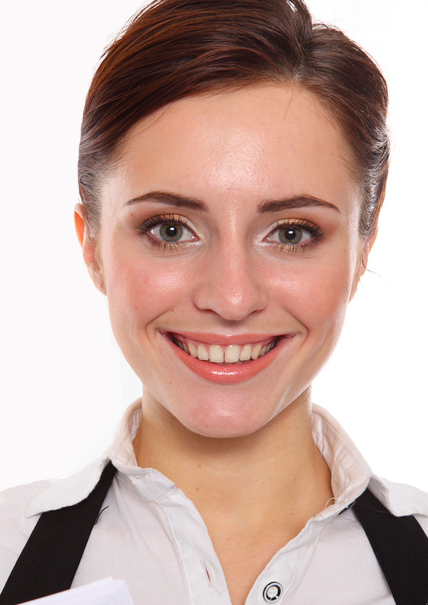    Comité al que desea ingresar: DIRECCIÓNCalle y número:Colonia:                                                     Delegación:CP:                              Estado:                                         Municipio:DOMICILIO EMPRESA O INSTITUCIÓNNombre de la empresa o institución:Cargo:Calle y número:Colonia:                                                     Delegación:CP:                              Estado:                                         Municipio:Teléfonos:DATOS PROFESIONALESGrado de estudios: Licenciatura         Maestría         Especialidad         Doctorado     					Cédulas profesionales correspondientes:Institución de egreso:	Área de Especialidad:Estudios de posgradoDiplomadosACTIVIDADES PROFESIONALES NO ACADÉMICAS(Empleos empezando por el actual o último)CERTIFICACIONES PROFESIONALESASOCIACIONES A INSTITUCIONES PROFESIONALESESTUDIOS E INVESTIGACIONES PUBLICADASDiciplina:Institución:Conclusión:Diciplina:Institución:Conclusión:Diciplina:Institución:Conclusión:Diciplina:Institución:Conclusión:Tema:Institución:Conclusión:Tema:Institución:Conclusión:Tema:Institución:Conclusión:Tema:Institución:Conclusión:Inicio:Término:Cargo:Inicio:Término:Cargo:Inicio:Término:Cargo:Inicio:Término:Cargo:Organización:Certificación en:Vigencia: Organización:Certificación en:Vigencia:Organización:Certificación en:Vigencia:Organización:Certificación en:Vigencia:Institución:Miembro desde: Institución:Miembro desde:Institución:Miembro desde:Institución:Miembro desde:Título:Publicado en:Año:Título:Publicado en:Año:Título:Publicado en:Año:Título:Publicado en:Año: